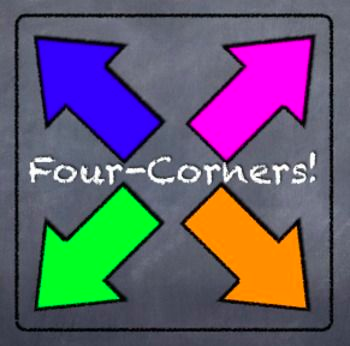 Responses & RationalesQuick-Write & Groups’ Discussion SummariesQuick summary of the prompt I chose:ABCD